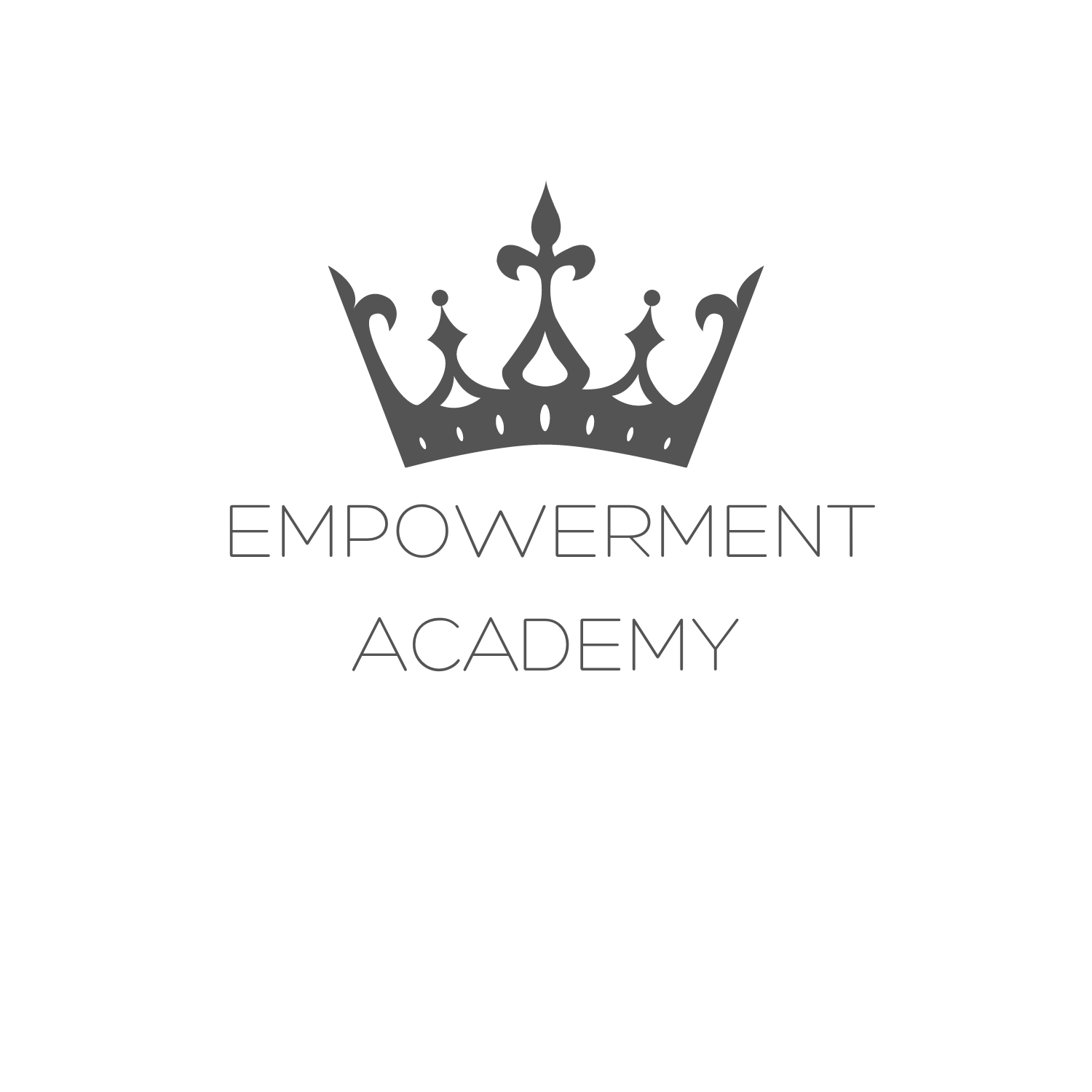 Judges Score SheetScore on a scale of 1 to 10, whole numbers only. Because this is designed as a growth and practice pageant, all contestants will receive their judge’s feedback as part of their participation. Scale: 1- No effort exhibited; 5- Needs improvement; 10- No improvement neededCONTESTANT: Anna Casador-SaccoccioDIVISION: EliteDivision ElementScoreFeedbackEssay “How do you use pageantry for your own personal growth?”(Score used for tie breaker only)1-minute introductory speechInterview30-second fun fashion modeling2-minute recorded multimedia presentation (platform or community service)30-second evening gown walk OptionalsScoreFeedbackTalent – Performance or non-performancePhotogenic 1Photogenic 2Photogenic 3Photogenic 4Leadership – Digital portfolio of leadership in community, work, family, school or other area in which you are a leader or role modelPortfolio – 5-8 modeling looks 